Základní škola a Mateřská škola Rynoltice, okres Liberec,                                                 příspěvková organizaceŘídí se zákonem č. 561/2004 Sb., vyhláškou č. 84/2005 Sb., vyhláškou 107/2005 Sb., dalšími obecně platnými předpisy, vnitřními předpisy školyKaždý zaevidovaný strávník má právo na stravování ve školní jídelně. Pokud závažným způsobem poruší pravidla stanovená tímto vnitřním řádem, zejména pokud mu bude prokázán podvod při odebírání stravy, může být ze školního stravování vyloučen.Při čekání na jídlo zachovávají strávníci pravidla slušného chování a při jídle pravidla slušného stolování.Při přenášení jídla se strávníci chovají ukázněně, neběhají a neprovádějí jiné činnosti, které by mohly způsobit jeho pád.Jídlo a nápoje se konzumují u stolu zásadně vsedě. Moučníky apod. si žáci, kteří nechodí do družiny berou domů, družinovým dětem bere paní vychovatelka na odpolední svačinu do družiny.Pedagogický dohled v jídelně sleduje chování žáků po příchodu do jídelny, při stolování, odnášení stravy a použitého nádobí a příborů. Dohled dbá na bezpečnost stravujících se žáků. Dojde-li k potřísnění podlahy (vylitá polévka, rozlitý čaj apod.), nechá dozor podlahu ihned vytřít a vysušit.Dojde-li k úrazu žáka ve školní jídelně, pedagogický dohled postupuje dle vnitřního předpisu o organizaci první pomoci příslušné školy, zajistí prvotní šetření (zápis o úrazu, zápis do knihy úrazů) a oznamuje úraz vedení školy. Další úkony provádí vedení školy, ve které je zraněný žákem, v souladu s příslušným metodickým pokynem MŠMT ČR. Analogicky se postupuje i v případě úrazu zaměstnance.Výdej obědů:Termíny vydávání stravy ve školní jídelně:A)mateřská škola: odvoz jídla do mateřské školy po 11:00 hodiněB)základní škola: 11.55 - 13.40 hod.C) zaměstnanci školy: 11.55 – 13.45 hodB) cizí strávníci: 10.50 – 11.30 hod.V případě zájmu o stravování ve školní jídelně si zájemci vyplní přihlášku ke stravování a dají paní kuchařce. Platba stravného probíhá zálohově bezhotovostním převodem přes účet, či u paní ředitelky hotově.Postup bezhotovostní platby:- číslo bankovního účtu: 180929625/0300- variabilní symbol: rodné číslo strávníka (devíti nebo desetimístné číslo bez lomítka)- zpráva pro příjemce: příjmení a jméno strávníkaHotovostní platba:Provozní doba pokladny:  		středa    7:45 –   8:05 hod. 						13:00 – 14:30 hod.Je třeba dbát na dostatečný průběžný zůstatek finančních prostředků na účtu strávníka. V opačném případě může být ukončen výdej jídla.Přeplatek za obědy je vracen 1x za rok, začátkem července.Přihlásit a odhlásit oběd lze na telefonním na čísle 734 711 404. Oběd na daný den lze objednat nebo zrušit nejpozději do 8:00 hod. téhož dne. V případě, že si strávník do této doby oběd nepřihlásí, nemá tento den na oběd nárok.Pokud se chce žák školy stravovat ve školní jídelně v den, kdy se neúčastní výuky, musí uhradit cenu oběda v plné výši. Toto ustanovení neplatí pouze první den neplánované nepřítomnosti žáka ve škole (např. nemoc).Pokud se chce zaměstnanec školy stravovat ve školní jídelně v den, kdy neodpracuje alespoň 3 hodiny z pracovní směny, musí uhradit cenu oběda v plné výši.  Mgr. Bc. Petra Urbanováředitelka ZŠ a MŠ RynolticePříloha č. 1Přehled výše stravného ve školním roce 2020/2021Vážení,ve školním roce 2021/2022 je nutné stravu  hradit bezhotovostní platbou – příkazem, složenkou nebo hotově v provozní době pokladny u p. Marie Pošustové. Po převodu na náš níže uvedený účet máte stravu na celý následující měsíc přihlášenou a pouze si stravu odhlašujete.Přeplatky budou vráceny na Váš účet v červenci 2022.STRAVOVÁNÍ – MŠ	ŠKOLNÍ  STRAVOVÁNÍ - ZŠ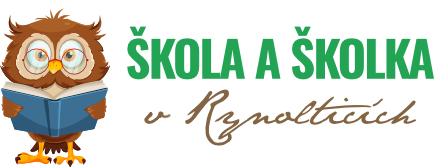 Vnitřní řád školní jídelnyVnitřní řád školní jídelnyČ.j.:  Účinnost od: 1. 9. 2017Spisový znak: 2 - 1Skartační znak: A - 5Změna cen stravného od 1.9.2021 v příloze č. 1Změna cen stravného od 1.9.2021 v příloze č. 1strávníci 3 – 6 let            polodennístrávníci  3 – 6 let            celodenníměsíční částka  880,-Kčstrávníci  7 let  polodennístrávníci  7 let            celodenníměsíční částka  902,- Kčstrávníci 7 – 10 let            oběd       30,- Kčměsíční částka  660,- Kčstrávníci  11 – 14 let            oběd       32,- Kčměsíční částka  704,-Kčstrávníci  15 a více let            oběd       34,- Kčměsíční částka  748,- Kčcizí strávníci                         oběd       63,- Kčměsíční částka  1386,- Kč